Self Reflection Rubric – Science 8This document is used for Science students to self reflect on their competency levels of proficiency with respect to Communication, Creative and Critical Thinking, and Personal and Social Responsibility, at the MIDWAY point in a group project.This is a self-reflection, not a criteria sheet for Summative evaluation.It is used for students to assess their own growth in collaborative work.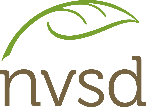 SCIENCE			NAME:  _________________________________________SELF-REFLECTION as I WORK THROUGH THIS SCIENCE PROJECTCircle the level you are demonstrating in each row below and provide evidence by writing a short point-form statement in in the space provided in that box.BEGINNINGDEVELOPINGPROFICIENTEXTENDINGI can come up with ideas for the project.I can share my ideas and try to connect them with others’ ideas. I can play a role in collectively monitoring the progress of the task or the progress of the group and adjust my contributions as needed. I can ask thought-provoking questions, integrate new information and various perspectives from others, and think critically about whose voices are missing.I can work with others for a specific purpose.I can plan with others and adjust our plan according to the group’s purpose.I can give, receive, and act on constructive feedback in support of our goals, and I can evaluate and revise plans with other group members.I can step outside of my comfort zone to develop working relationships with unfamiliar groups. I can make my ideas work or I can change what I am doing.I am willing to take significant risks in my thinking in order to generate lots of ideas. I can look for new perspectives, new problems, or new approaches. I can challenge assumptions and have deliberate strategies for getting new ideas.I gather the basic information I need and present it.I contribute purposefully to discussions and conversations. I can communicate clearly about topics I know and understand well.I can acquire, critically analyze, and integrate well-chosen information from a range of sources.ANDI can identify ways to change my communications (written work and discussion) to make them effective for different audiences. 